Il MITO DELLA CAVERNA.(Si trova nel libro VII della Repubblica)A - “Devi immaginarti una dimora sotterranea, una lunga caverna…”B - “Nel fondo di questa caverna immagina degli uomini che stanno lì sin da bambini, hanno catene alle gambe e al collo, … sono costretti a guardare solo davanti a sé”C - “Alle loro spalle splende … un gran fuoco”.D - “Tra il fuoco e gli incatenati c’è […] un muretto costruito un po’ come i paraventi che i burattinai pongono tra sé e gli spettatori. Ora immagina, lungo questo muretto, una processione di uomini che portano oggetti di ogni sorta; statuette di uomini, figurine di animali, modellini di pietra e di legno”. Qui Platone dice: gli uomini incatenati “sono simili a noi”; visto che sono incatenati e non possono voltar la testa “non possono vedere altro che le ombre proiettate dal fuoco sul fondo della caverna”. E saranno convinti – visto che non conoscono altro – di “parlare di cose reali! Ciò che per Platone stanno guardando è ciò che noi tutti abbiamo di fronte ai nostri occhi: il mondo sensibile.E - Poi Platone dice: “uno di questi incatenati viene liberato”. (chi si libera è il filosofo, spinto dal desidero di sapere, di conoscere)Perciò questo tipo si volta, comincia a guardarsi intorno: comincerà a capire di essersi sbagliato (le ombre non erano la realtà!). Vedrà insomma che ciò che vedeva erano solo ombre proiettare dalle statuette (“vede finalmente più giusto”).F - Ma poi questo ex-incatenato fa di meglio: esce dalla caverna! In un primo momento verrà abbagliato dal sole (non è abituato a tanta luce…). Ma piano piano si abituerà: non potrà subito guardare il sole e prima di tutto si accontenterà di vedere le immagini delle cose riflesse nell’acqua; poi gli oggetti; quindi guarderà gli astri durante la notte; infine potrà guardare il sole… G - “A questo punto comincerebbe a ragionare” e capirebbe che il sole è in qualche modo la causa di tutto. Cosa fare? Dirlo ai suoi compagni che sono imprigionati o no?Lui ci prova. “E metti che a lui saltasse in testa di liberarli e di portarli via con sé, se mai potessero mettergli le mani addosso e ammazzarlo, credi che non lo farebbero?”. Così dice Platone: gli uomini, abituati alle ombre, non credono all’uomo che ha visto il sole, hanno paura della sua verità! Per questo Socrate è stato ucciso...Ognuna delle cose descritte dal mito (le ombre, le statuette, le immagini riflesse nell’acqua, il sole) rappresenta un grado della nostra conoscenza. Nella caverna viene descritta la conoscenza sensibile (attraverso i sensi); fuori dalla caverna abbiamo la conoscenza delle Idee. La più importante fra le Idee è l’Idea del Bene (il sole): chi conosce l’Idea del Bene (il filosofo, per Platone) è in grado di agire sempre bene e in modo giusto (per questo i filosofi devono fare le leggi e governare lo Stato)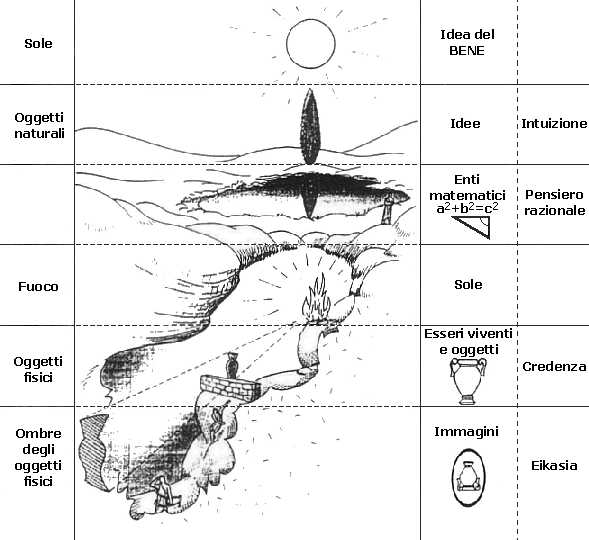 